FULL D’ACTIVITATS D’AVALUACIÓ DE LÍMITSNom:_____________________________________________________EXERCICI 1.- Calcula, utilitzant la escena, el DOMINI  de la següent funció:
        EXERCICI 2.- Calcula, utilitzant la escena per a representar la funció que apareix dins de l’arrel,  el DOMINIO de la funció:
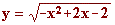 EXERCICI 3.- Troba el domini de les següents funcions, utilitzant la escena:EXERCICI 4.- Troba el domini de les següents funcions, comprovant els teus resultats en la escena: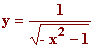 EXERCICI 5.- Donada la funció polinòmica  f(x) = -x2+1 
i  fent servir la escena, esbrina els següents límits d’aquesta funció quan x  2    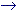 EXERCICI 6.- Amb les indicacions donades i la ajuda d’aquesta escena, troba els següents límits: b)  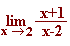 c) 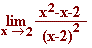 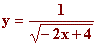 